, / 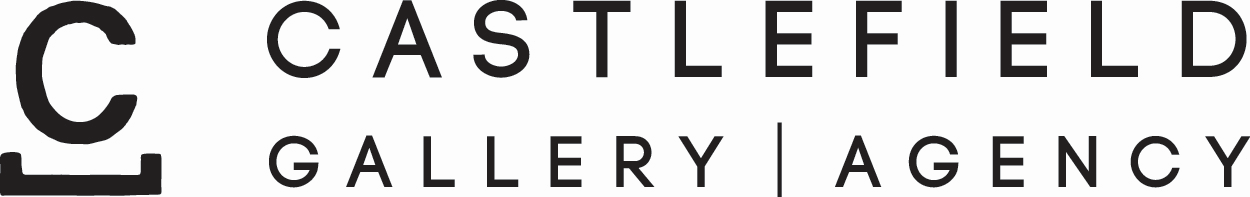 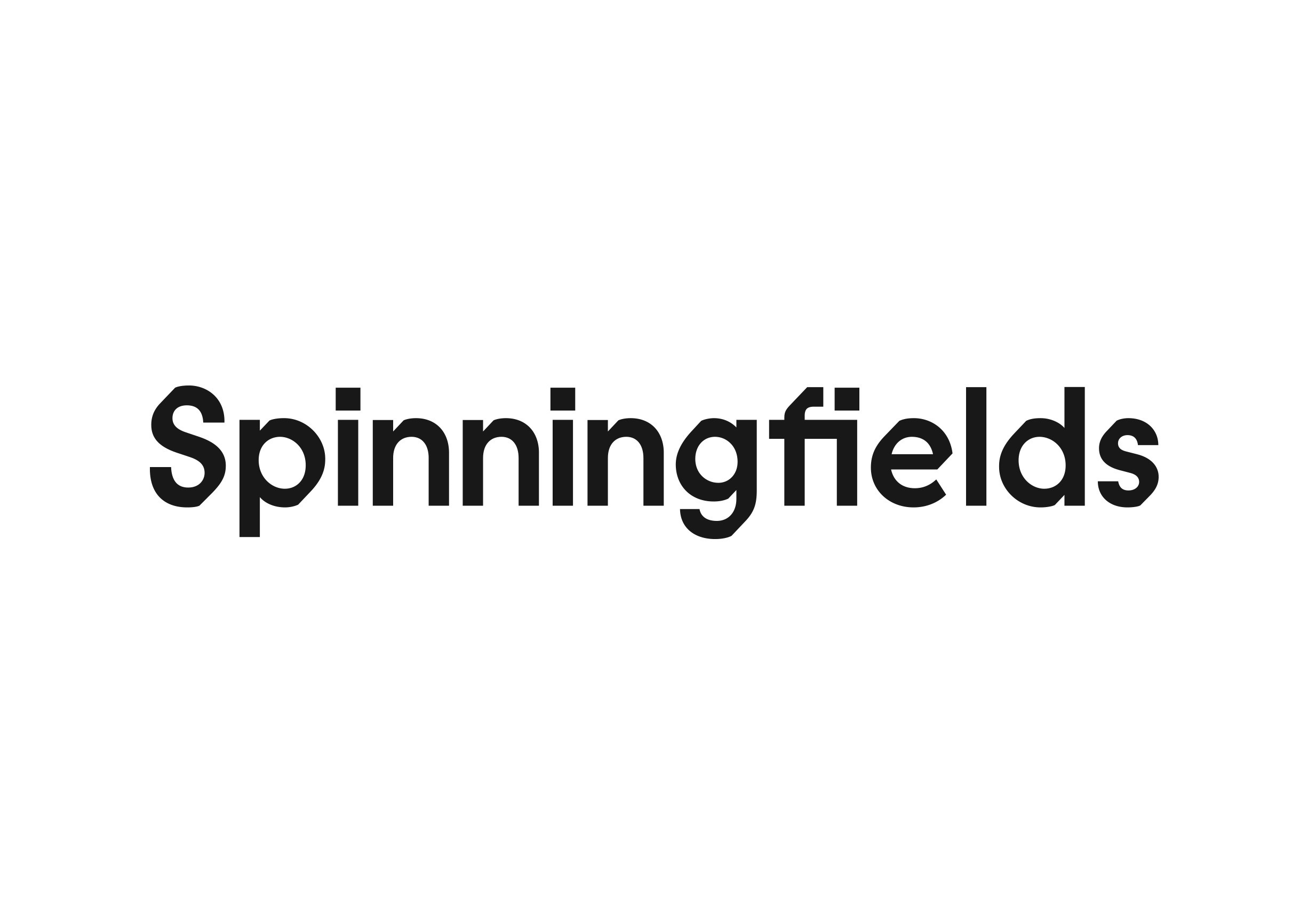 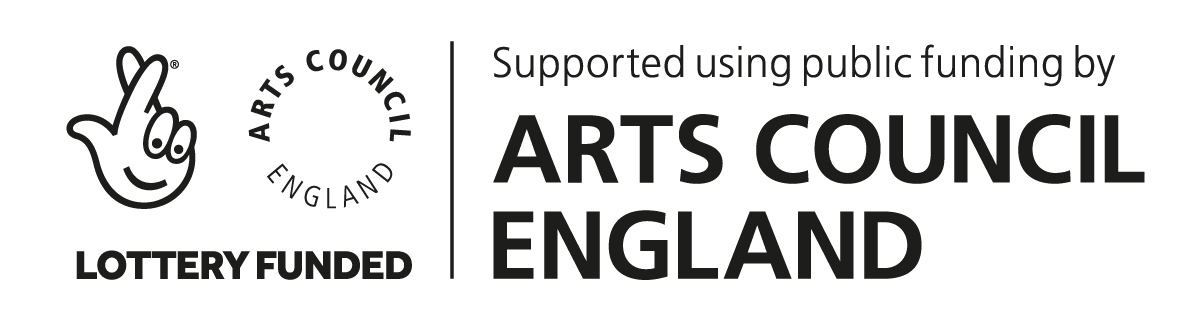 